～認知症にやさしいまちづくりを目指して～カシワニオレンジステッカー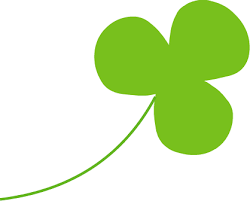 事業所・店舗への掲示について　認知症にやさしいまちづくりに賛同し，従業員の皆さんに「認知症サポーター養成講座」を受講していただき，「カシワニオレンジステッカー」の交付を受けた店舗及び事業所を「認知症の方や家族を応援する事業所」として市ホームページに掲載いたします。このステッカーは，『認知症の方やそのご家族にやさしい事業所・店舗・団体』であることを示します。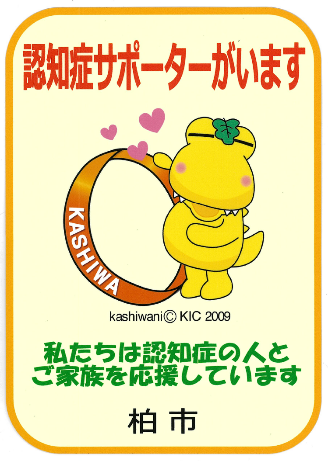 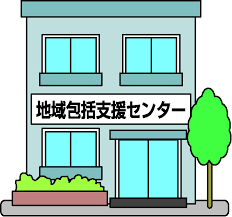 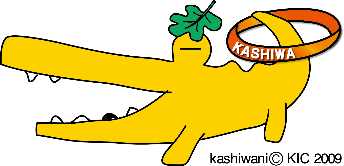 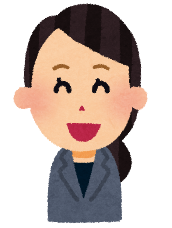 所管地区名称住所電話番号(04)田中柏北部地域包括支援センター小青田1-2-7アスタリスク102号7140-8818西原柏の葉柏北部第２地域包括支援センター西原2丁目9-4ネオス1階7154-0200富勢北柏地域包括支援センター布施1-3介護老人保健施設はみんぐ１階7130-7800高田・松ヶ崎松葉北柏第２地域包括支援センター大山台2-3モラージュ柏２階7179-5500豊四季台柏西口地域包括支援センター豊四季台1-3-17142-8008旭町新富柏西口第２地域包括支援センター豊町2-5-25イオンモール柏３階7147-8001柏中央新田原柏東口地域包括支援センター東上町2-6 久大マンション１階7168-7070富里永楽台柏東口第２地域包括支援センター中央2-9-12　リッツハウスC号室7192-6610光ケ丘酒井根光ケ丘地域包括支援センター今谷南町4-207160-0003藤心南部柏南部地域包括支援センター南増尾58-3リフレッシュプラザ柏１階7160-0002増尾柏南部第２地域包括支援センター加賀3-16-8ほのぼのプラザますお7170-9300手賀　風早北部風早南部沼南地域包括支援センター風早1-2-2沼南社会福祉センター１階7190-1900